ГОСУДАРСТВЕННОЕ УЧРЕЖДЕНИЕЛУГАНСКОЙ НАРОДНОЙ РЕСПУБЛИКИ«ЛУГАНСКОЕ ОБРАЗОВАТЕЛЬНОЕ УЧРЕЖДЕНИЕ – СПЕЦИАЛИЗИРОВАННАЯ  ШКОЛА №57     ИМЕНИ Г.С. ПЕТРОВА»Разработка урока  по русскому языку3 класс«Разбор слов  по составу»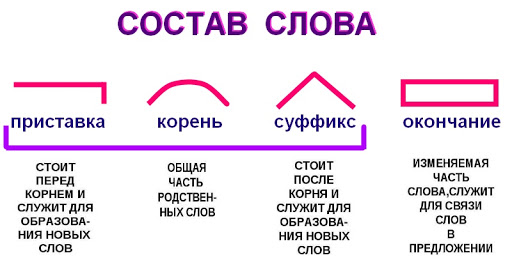 подготовилаГречко-Мех Е.И.,учитель начальных классоввысшей квалификационной категории                                                       Луганск                                                                     19.11.2021 г.Тема: Обобщение знаний о составе слова. Разбор слова по составу.Цели: Образовательные: обобщить и систематизировать знания учащихся о составе слова; закрепить понятия: корень, окончание, приставка,  суффикс, основа; формировать умение разбирать слова по составу и соотносить схему слова с соответствующим словом, применять полученные знания на практике, в самостоятельной работе.Развивающие: развивать умение анализировать слова, а также  мышление, внимание и память, орфографическую зоркость; развивать каллиграфическое написание букв, расширять словарный запас.Воспитательные: прививать интерес учащихся к изучению русского языка; воспитывать чувство товарищества, взаимопомощи.Тип урока:  Урок обобщения и систематизации знаний.Оборудование: учебник «Русский язык» для 3 класса, авт. В.П. Канакина,  В.Г. Горецкий, рабочая тетрадь, компьютер, дидактический и раздаточный материал. План урока1.Организационный момент2 Каллиграфическая минутка3.Лексико-фонетическая работа над словом4.Физминутка  для  глаз5.Работа по теме урока6.Физкультминутка7.Продолжение по теме урока8.Рефлексия9.Итог урока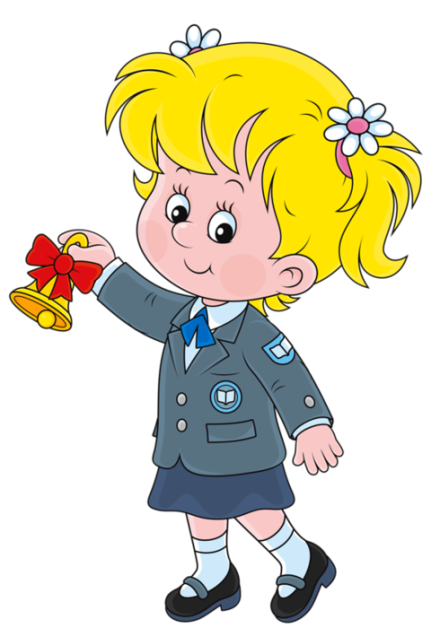 10.Домашнее заданиеХод урока:I. Организационный момент.Вот опять звенит звонок, 
Приглашает на урок.
Мы сюда пришли учиться,
Не лениться, а трудиться.
Слушаем внимательно!Работаем старательно!II. Актуализация знаний учащихся.Вот и подходит к концу последний месяц осени. На дворе непогода, а в классе светло и тепло, и мы начинаем наш урок.1.Каллиграфическая минуткаХочешь буковки писать, а не закорючки,
Нужно правильно держать эту ручку в ручке. 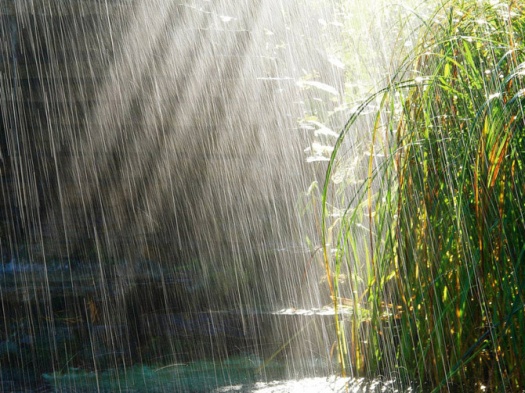 - Ребята, отгадайте загадку: Слёзки капают из тучи –Плачет мастер невезучий.Хмурой осени художникХлюпает по лужам …   дождик.- Правильно, назовите, какой звук повторяется дважды, давайте дадим фонетическую  характеристику звуку   д  - согласный, звонкий парный, а также бывает твёрдым и мягким. В нашем слове как раз звук и твёрдый,  и мягкий. Давайте запишем каллиграфически слоги   до, ди 2. Работа у доски.- Поиграем! Что же такое дождь? Дождь – это осадки в виде капель воды, падающих на землю из облаков. - Давайте придумаем родственные  слова  к слову дождь:-дождик, дождевик, дождливый, дождинка.- Молодцы! Но дождь бывает разным, и эти слова тоже имеют лексическое различие. Подберите  слова, объясняющие смысл каждого слова:(мелкий, плащ, день, капелька)Что же общего у всех этих слов (дождь), а как называется общая часть всех родственных слов? (корень), из каких ещё частей состоит слово? Назовём их.- Скажите, чем мы сейчас занимались? (записывали однокоренные слова, определяли значение каждого слова и разбирали слова по составу). III. Определение темы урока.-Абсолютно правильно! Сегодня у нас урок повторения и обобщения знаний по теме «Состав слова».  Таблица разбора по составу  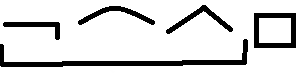 IV. Физкультминутка для  глазРуки за спинку, головки назад. (Закрыть глаза, расслабиться.)Глазки пускай в потолок поглядят. (Открыть глаза, посмотреть вверх.)Головки опустим — на парту гляди. (Вниз.)И снова наверх - где там муха летит? (Вверх.)Глазами повертим, поищем ее. (По сторонам.)И снова читаем. Немного еще.V.Работа над темой урока1. Работа с учебником с. 97    Коллективная работа:а) Выполняем упражнение 183. Перед вами схемы разбора по составу.- Нужно соотнести слова со схемами, то есть выбрать из текста слова к каждой схеме, например:б) Выполняем упражнение 185. - Давайте внимательно прочитаем предложения и найдём лишние слова, а главное объясним, почему они лишние, например: По облачному небу плывут облака.- Запишем предложения без лишних слов. - Подчеркнем в каждом предложении грамматическую основу. VI. Физкультминутка. Плечи выше поднимаем, А потом их опускаем. Руки перед грудью ставимИ рывки мы выполняем. Десять раз подпрыгнуть нужно,Скачем выше, скачем дружно! Мы колени поднимаем —Шаг на месте выполняем.От души мы потянулись, И на место вновь вернулись.2. Продолжение работы с учебникомв) Сейчас нас ждёт интересная работа. Это упражнение 184. Всё упражнение мы выполнять не будем, а только начнём, а заканчивать вы будете дома. В нём даны слова с пропущенными безударными гласными (это словарные слова). Наша задача вспомнить орфограммы и подобрать к каждому слову по 2 однокоренных, например:  рисунок – зарисовка, рисовать;горох – горошек, гороховый; дорога – дорожка, придорожный и т.д.VII. Закрепление изученного материала.а) Работа в парах по карточкам Собери слово (устно подбери родственные слова) По - хо- да- ние - ло (похолодание), ки - мо- за- роз (заморозки),о - ний- сен (осенний).б)  Отгадай загадки.  Игра «Кто быстрее»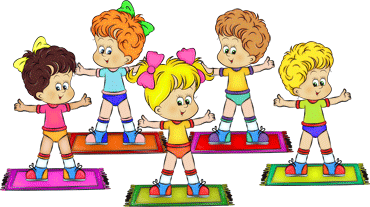 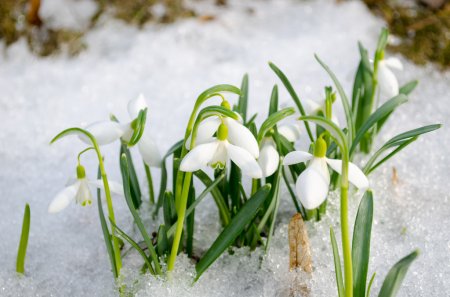 VIII. Итог урока- Давайте дети подведём итоги нашей работы.-Чем мы сегодня с вами занимались?   (Ответы детей) -Зачем надо проверять безударную гласную в корне?- Как проверить безударную гласную в корне?XI. Рефлексия- Вы все старались, молодцы! Спасибо вам, ребята! 
- Оцените свои умения.Сегодня на уроке  я научился…Было интересно…Было трудно…Где я могу применить полученные знания?
(Комментарии детей)X. Домашнее заданиеЗакончить упражнение 184.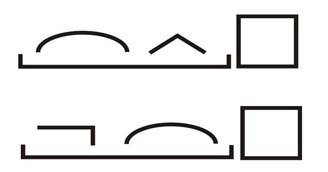 звёздочкаоленятапочкиПодругаозимыепеременапришкольныйзаморозкипоездка1. Его корень в слове «рядовой».  Приставка в слове «замолчать».    Суффикс в слове «сказочка».  Окончание в слове «рыбка».  (Зарядочка)2. Его корень в слове «снежинка». Приставка в слове «подъехал».    Суффикс в слове «лесник».  Окончание в слове «ученики». (Подснежники)3. Его корень в слове «ходит». Приставка в слове «нашёл».    Суффикс в слове «лодка». Окончание в слове «слава».  (Находка)